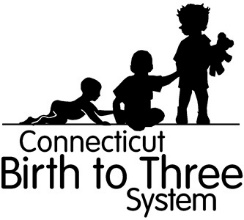 Non Timoun nan: ____________________ Dat Nesans: _____________Ou resevwa fòm sila paske ou se yon paran yon timoun ki te nan Birth to Three (Nesans jiska 3 Lane) epi yo te refere l a lekòl lokal distrik ou a pou yon evalyasyon pou yo ka detèmine si timoun ou an elijib pou edikasyon espesyal preskolè.Nan dat ___________________ Yo te fè nou konnen ke timoun ou an pa t elijib pou li patisipe nan pwogram preskolè, pati B Individuals with Disabilities Education Act (Lalwa sou Edikasyon Endividi ki Andikape yo).Lalwa Connecticut mande ke nan de mwa apre dat ki anlè a, pwogram Birth to Three a gen obligasyon pou li founi w yon fòm pou ede w anrejistre pou yon depistaj kontini pou chèche dyagnostike si timoun ou an pa gen reta devlopman ak reta sosyo-emosyonèl an patenarya ak distrik lekòl ou a.  Ou resevwa fòm sa nan dat: __________________ (dat jodia).Sa depan nan ki vil w ap viv ou ka gen opsyon sou kòman depistaj kontini pou devlopman an ap fèt.SPARKLER se yon aplikasyon mobil ki ofri Ages & Stages Questionnaires® anmenm tan ke konsèy pou paran yo ak aktivite pou yo fè pwomosyon pou devlopman ak aprantisaj prekòs lakay timoun. Nouvo itilizatè yo ka telechaje aplikasyon mobil Sparkler a sou telefòn yo oswa tablèt yo apati Google Play Store oswa Apple App Store Ouvri aplikasyon an epi tape “Create a New Account (Kreye yon Nouvo Kont).” Itilize kòd CTFam pou w plase kont ou an nan Connecticut. Reponn kesyon yo pou w kreye yon kont pou tèt ou ak yon pwofil pou timoun ou an. Ou sipoze antre dat nesans timoun ou an kòrèkteman paske Sparkler fè timoun yo pase tès ak lòt kontni selon laj yo. Si w pa vle itilize aplikasyon mobil la ou ka anrejistre pou Ages and Stages dirèkteman atravè lyen sa https://www.asqonline.com/family/0ba1ca oswa ale nan lyen sa pou espanyòl https://www.asqonline.com/family/337104 Si distrik lekòl ou a ofri lòt opsyon, li ap dekri anba a:Diskrik lekòl ou a ap fè suivi ansanm avè w si rezilta yo endike ke timoun ou an sipoze re-sibi yon lòt evalyasyon.  Si w chwazi pou w pa anrejistre nan siveyans devlopman an nan moman an, distrik lekòl la ap pran kontak ansanm avè w nan 6 mwa apre, epi apre 6 mwa ankò nan yon lane.